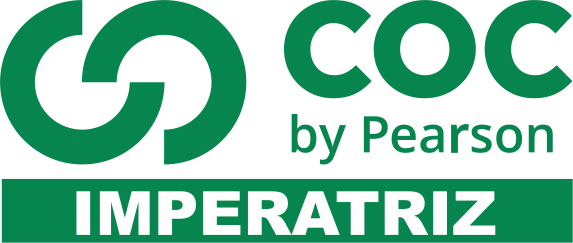 1) Explique a diferença entre o Heliocentrismo e Geocentrismo.2) A respeito da localização da Terra em relação aos demais astros do nosso Sistema Solar, Nicolau Copérnico propôs que: a) A Terra girava ao redor de si mesma. b) Todos os astros orbitavam ao redor da Terra, sendo ela o centro do Universo. c) só existia um Planeta! d) A Terra girava ao redor do Sol, e este ficava no centro do Universo.3) Cite o nome dos planetas Telúricos e dos planetas Jovianos.4) Explique a diferença entre o movimento de Rotação e Translação, e destaque suas consequências na Terra.5) Estabeleça a diferença entre Solstício e Equinócio, e cite as consequências desses fenômenos.6) Quais são os movimentos da Lua?  Explique a diferença entre eclipse Lunar e Eclipse Solar.7) Com relação aos eclipses solares e lunares, analise as afirmativas e marque V para as verdadeiras e F para as falsas.(__) O eclipse solar ocorre quando o Sol fica entre a Terra e a Lua.(__) Só existem eclipses lunares parciais.(__) No eclipse lunar, a Terra fica entre a Lua e o Sol.(__) Durante o eclipse solar não se pode olhar diretamente para o Sol, pois isso pode ocasionar problemas na visão.Qual é a alternativa correta? a) V, V, F, F. b) F, F, V, V. c) F, V, F, V. d) V, F, V, V.8) Cite quais são as camadas da atmosfera.9) É o sexto planeta do sistema solar a partir do Sol, sendo o segundo maior planeta desse grupo. É conhecido por ser rodeado de anéis e ser classificado como um planeta gasoso ou joviano.A descrição acima refere-se a:a) Uranob) Netunoc) Saturnod) Júpiter10) De acordo com as zonas climáticas da terra. Cite quais são as zonas térmicas e explique sobre a posição do Brasil em relação a Latitude.11) Cite os tipos de climas que Atuam sobre o Brasil.12) Cite as características do clima da região Norte do Brasil e diferencie do clima da região Nordeste.13) Defina os conceitos de:Arqueologia:Antropologia:Geologia:14) Explique sobre o tempo Geológico, diferenciando o período Pré-cambriano do período Antropoceno.15) Quais são as camadas internas da Terra? Faça um desenho representando-as.16) Cite os movimentos tectônicos que existem na Terra e associe uma consequência a cada um deles.17) O que foi a Pangeia? Explique sobre essa teoria.18) Porque no Brasil temos praticamente a inexistência de terremotos de elevada magnitude?19) Explique sobre a teoria de Alfred Wegener e a Deriva Continental.20) Assinale a alternativa que indica apenas os planetas rochosos do sistema solar:a) Terra, Vênus, Urano e Netunob) Marte, Terra, Saturno e Mercúrioc) Vênus, Marte, Plutão e Uranod) Mercúrio, Vênus, Terra e Marte21) Quais são os impactos ambientais mais comuns na Hidrosfera e na Atmosfera?22) A educação ambiental é uma forma de educar o indivíduo para que esse possa ser capaz de buscar formas de amenizar os impactos ambientais na natureza. Com base nessa afirmativa, explique o que é Sustentabilidade.23) Qual a importância do conceito de Região para os Planejamentos do governo.24) Explique a diferença entre os conceitos de Território e Lugar.25) O que é Espaço Geográfico.26) O “poder” corresponde à habilidade humana de não apenas agir, mas de agir em uníssono, em comum acordo. O poder jamais é propriedade de um indivíduo; pertence ele a um grupo e existe apenas enquanto o grupo se mantiver unido. Arendt, H. Da violência. Brasília. Ed. UNB. 1985. A ideia de poder proposta pelo autor está intrinsecamente ligada à concepção de a) lugar. b) paisagem. c) território. d) método. 27) Explique sobre a paisagem Cultural.28) Cite os principais fatores responsáveis pela mudança nas paisagens em sua cidade:29) Explique sobre a Segregação Urbana.30) Atente ao excerto a seguir: “Assim, não distinguimos natureza e fenômenos naturais, uma vez que concebemos a natureza decalcando nosso conceito nos corpos da percepção sensível. Vemos a natureza vendo o relevo, as rochas, os climas a vegetação, os rios etc. [...] Dito de outro modo, a natureza que concebemos é a da experiência sensível, cujo conhecimento organizamos numa linguagem geométrico-matemática”. Moreira, Ruy. Para onde vai o pensamento geográfico? Por uma epistemologia crítica. Ed. Contexto. São Paulo. 2006. p. 47. Ao ler o trecho acima, pode-se concluir acertadamente que a categoria da geografia que mais se aproxima do pensamento do autor é o(a) a) lugar. b) região. c) território. d) paisagem. 